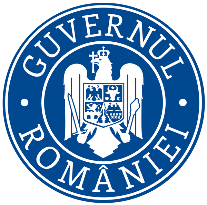                           Ministerul Mediului    Agenţia Naţională pentru Protecţia MediuluiD                                                         DECIZIE INIȚIALĂ18.10.2019Ca urmare a notificării depusă de U.A.T. ORAȘUL BECLEAN, cu sediul în:  orașul Beclean, str. Trandafirilor, nr. 2, județul Bistrița-Năsăud, privind solicitarea de emitere a avizului de mediu pentru "Amenajamentul pastoral al pășunilor U.A.T. Beclean", în extravilanul orașului Beclean, judeţul Bistriţa-Năsăud, înregistrată la Agenţia pentru Protecţia Mediului Bistriţa-Năsăud sub nr. 11.059 / 25.10.2018, ultima completare cu nr. 12.060 / 02.10.2019, în baza:− H.G. nr. 1000/2012 privind reorganizarea și funcționarea Agenției Naționale pentru Protecția Mediului și a instituțiilor publice aflate în subordinea acesteia;− O.U.G. nr. 195/2005 privind protecţia mediului, modificată, completată şi aprobată prin Legea nr. 265/2006, modificată şi completată cu Ordonanţele de Urgenţă ale Guvernului nr. 114/2007 şi nr. 58/2012, cu Legea 226/2013 privind aprobarea O.U.G. nr. 164/2008 și cu Legea nr. 117/2013 pentru aprobarea O.U.G. nr. 58/2012, pentru modificarea și completarea O.U.G. nr. 195/2005, cu Ordonanţa de Urgenţă a Guvernului nr. 9/30.03.2016 (publicată în M.Of. nr. 258/06.04.2016);− H.G. nr. 1076/2004 privind stabilirea procedurii de realizare a evaluării de mediu pentru planuri și programe, cu modificările și completările ulterioare,în urma parcurgerii etapei de încadrare, conform prevederilor H.G. nr. 1076/2004, privind stabilirea procedurii de realizare a evaluării de mediu pentru planuri şi programe, prin consultarea Comitetului Special Constituit întrunit în data de 16.10.2019, a informării publicului prin anunţuri repetate şi în lipsa comentariilor din partea acestuia,AGENŢIA PENTRU PROTECŢIA MEDIULUI BISTRIŢA-NĂSĂUDdecide:Amenajamentul pastoral pentru pajiștile din U.A.T. orașul Beclean, în extravilanul orașului Beclean, judeţul Bistriţa-Năsăud,titular: U.A.T. ORAȘUL BECLEAN, cu sediul în: orașul Beclean, str. Trandafirilor, nr. 2, județul Bistrița-Năsăud,  nu necesită evaluare de mediu, nu necesită evaluare adecvată și se va supune adoptării fără aviz de mediu.Motivele care au stat la baza luării deciziei etapei de încadrare (luând în considerare criteriile prevăzute în anexa 1 a H.G. nr.1076/2004) sunt următoarele:1. Amenajamentul pastoral al pășunilor U.A.T. orașul Beclean, în extravilanul orașului Beclean, judeţul Bistriţa-Năsăud, se încadrează la art. 5, alin. 3, lit. (a) din H.G. nr. 1076/2004 privind stabilirea procedurii de realizare a evaluării de mediu pentru planuri şi programe, cu modificările și completările ulterioare.2. Decizia luată are la bază documentația și completările depuse, consultarea membrilor Comitetului special constituit (C.S.C.) și criteriile pentru determinarea efectelor semnificatice potențiale asupra mediului din Anexa I la H.G. nr. 1076/2004, astfel:1. Caracteristicile planurilor şi programelor cu privire, în special, la: a) gradul în care planul sau programul creează un cadru pentru proiecte şi alte activităţi viitoare fie în ceea ce priveşte amplasamentul, natura, mărimea şi condiţiile de funcţionare, fie în privinţa alocării resurselor: - zona care face obiectul planului actual este o continuare a planului de amenajare din 1985 (întocmit de ICAS);- Amenajamentul stabilește direcțiile de dezvoltare durabilă, integrată a zonei studiate și asigură corelarea programelor de dezvoltare din raza orașului Beclean (amenajamente silvice, care se învecinează cu trupurile de pășune analizate. În privinta alocării resurselor creează un cadru pentru proiecte și alte activități viitoare;b) gradul în care planul sau programul influenţează alte planuri şi programe, inclusiv pe cele în care se integrează sau care derivă din ele:- conform documentației depusă, amenajamentul este întocmit în conformitate cu prevederile legale în vigoare, respectă conținutul cadru stabilit și are la bază un studiu pedostațional care include analiza detaliată pentru fiecare trup de pajiște / pășune în parte; - nu sunt afectate alte în vigoare sau propuse, pentru pajiști / pășuni nu există studii de urbanism;  - în prezent terenul studiat are folosinţa de pajiști, pășuni, conform registrului agricol; - planul propus nu conduce la posibilitatea apariţiei de efecte semnificative asupra mediului şi nu influenţează alte planuri şi programe;- amplasamentul nu este situat în zonă de arie naturală protejată, în zonă de protecţie specială sau în arie în care standardele de calitate ale mediului, stabilite de legislaţie, au fost depăşite – dar 3 unități administrative: ua 97, ua 211 și ua 326 proprietate persoane fizice/juridice, au limita sudică pe limita ariei protejate de interes comunitar ROSCI0437 Someșul Mare între Mica și Beclean, pentru activitatea propusă aici s-a ținut cont de vecinătatea sitului la stabilirea direcțiilor de gestionare a pășunii;- terenul studiat este expus parțial  riscurilor naturale (fenomene de instabilitate, inundabilitate), dar măsurile propuse diminuează aceste fenomene;.  c) relevanţa planului sau programului în/pentru integrarea consideraţiilor de mediu, mai ales din perspectiva promovării dezvoltării durabile:- s-a studiat întreaga suprafață de pajiști a UAT Beclean, pornind de la suprafața înregistrată în registrul agricol la data de 01.01.2007 până la zi, menționându-se faptul că o suprafață de 749,87 ha nu sunt cadastrate, situație în care nu sunt incluse în prezentul amenajament pastoral;d) problemele de mediu relevante pentru plan sau program: - factorul de mediu apă: se asigură utilități hidroutiliare pentru animalele care pășunează, pentru fiecare trup de pajiște sunt evidențiate cele existente și cele propuse,Nu este cazul de gestionare a apelor uzate, iar pentru eventualele semi-băltiri în jurul adăpătorilor sunt propuse măsuri de soluționare; - factorul de mediu aer: principala sursă de poluare a aerului o reprezintă traficul auto, dar lucrările propuse nu sunt de anvergură, iar efectele posibile asupra aerului vor fi punctuale, de scurtă durată, limitată (doar la la tranzitarea zonelor de către mijloacele agricole). Mijloacele de transport utilizate vor respecta limita de emisie stabilită de legislația în vigoare, pentru reducerea emisiilor de noxe în atmosferă;- factorul de mediu sol: poate fi afectat prin depozitări necontrolate de deșeuri sau utilizarea de mijloace auto neconforme. Se vor respecta măsurile necesare privind modul de depozitare pentru toate categoriile de deșeuri generate și mijloacele de transport utilizate vor fi întreținute corespunzător, pentru evitarea scurgerilor accidentale de produse. Având în vedere dimensiunile reduse ale planului propus și tipul de activitate ulterioară, cantitatea de deșeuri generată pe amplasament va fi redusă; e) relevanţa planului sau programului pentru implementarea legislaţiei naţionale şi comunitare de mediu (de ex. planurile şi programele legate de gospodărirea deşeurilor sau de gospodărirea apelor): - planul va respecta la implementare legislația națională și comunitară de mediu în vigoare;- scopul amenajamentului pastoral: reglementarea și organizarea în timp și spațiu a producției de erbacee din pajiști, astfel încât să fie asigurată producția de furaje necesară, la un nivel calitativ optim, în condițiile gospodăririi lor raționale, menținrea biodiversității și protejarea factorilor de mediu;- obiecivele propuse prin amenajamentului pastoral:           • inventarierea pajistilor de pe teritoriul unitătii administrativ teritoriale (UAT);          • studierea caracteristicilor fondului pastoral ce se amenajează;          • furnizarea materialului documentar necesar pentru planificarea lucrărilor de ameliorare a pajistilor si pentru gospodărirea fondului pastoral.		Fondul pastoral constă din pajistile permanente, prezentate în Legea 86/2014, art.1, cu modificările si completările ulterioare. Fondul pastoral cuprinde nu numai pajistile propriu-zise, afectate direct producției, ci și celelalte categorii de terenuri din perimetrul pastoral:		- suprafețe existente sau care se vor crea în perioada aplicării amenajamentului și se vor include în acesta, care prin prezența lor, asigură condiții favorabile economiei pastorale (ex. zone de protectie);		- instalațiile și construcțiile existente sau propuse;		- drumurile speciale de acces la pășune (exclusiv drumurile publice); - amenajamentul are o perioadă de implementare de 10 ani, în scopul reglementării procesului de producție al  pajiștilor permanente din UAT ORAȘUL BECLEAN;- Suprafața evidențiată în registrul agricol al U.A.T. Beclean la 01.01.2007 a fost de 1.888,00 ha, suprafață care s-a diminuat cu 266,53 ha, astfel:            - 119,85 ha au fost introduse în intravilan            - 131,87 ha s-au retrocedat persoanelor fizice            - 14,81 ha s-au predat comunei Uriu, la modificarea limitelor administrative ale U.A.T. Beclean și Uriu;- conform inventarierii realizate în baza  Legii nr. 165/2013, Anexa 5 (Situaţia terenurilor ocupate de izlazuri), suprafața de pajiști stabilită prin măsurători în Unitatea Administrativ Teritorială orașul Beclean, este de 1621,470 ha, distribuită astfel:            - o suprafaţă de 307,57 ha de pajişti (pasuni) aflate în proprietatea orașului Beclean şi în administrarea Consiliului Local;            - o suprafață de 1313,90 ha proprietatea persoanelor fizice / juridice, din care:                       - 564,03 ha - suprafețe  cadastrate;                       - 749,87 ha - suprafețe  necadastrate, care vor face obiectul unui addendum sau a unui amenajament pastoral nou;         - pajiștile permanente ale orașului Beclean sunt grupate în 9 trupuri de pășune și 11 trupuri de  fânețe,  prezentate în amenajament pe baza amplasării și cu suprafețele aferente fiecăruia (așa cum sunt declarate și la A.P.I.A.);- pajiștile permanente ale persoanelor fizice – suprafața de 564,03 ha cadastrată este structurată în 794 parcele componente;Repartiția pășunilor pe destinații și folosințe este următoarea:          -	 798,90 ha categoria de folosința pășune;          -	 68,22 ha categoria de folosința pășune cu arbori;          -	 4,48 ha categoria de folosința pășune împădurita;          -	 749,87 ha pajiști permanente proprietatea persoanelor fizice şi/sau juridice pe raza U.A.T. Beclean nu au amplasamentul identificat; nu a fost solicitată acordarea subvenției pe baza cererii unice de plată la APIA.Identificarea pajiștilor permanente, proprietatea persoanelor fizice și/sau juridice pe raza U.A.T. Beclean, s-a realizat in baza datelor furnizate de APIA, singura instituție care administrează aceste date.Suprafețele împădurite vor fi incluse, pe viitor, in fondul forestier național si vor fi gospodărite in regim silvic. Aceste suprafețe, 4,48 ha, nu fac obiectul prezentului amenajament pastoral si nu sunt tratate in prezentul amenajament.Evidența tipurilor naturale de pajiști:         -	Festuca rupicola-Agrostis tenuis  ………………………………………………... 504,37 ha - 58%;         -	Festuca rupicola-Calamagrostis arundinaceea ………………………………… 210,97 ha - 24%;          -	Festuca rubra-Agrostis tenuis …………………………………………………..... 151,78 ha – 18%.                  TOTAL…............................................................................................... 867,12 ha.Suprafața pășunabilă este de 789,82 ha.Capacitatea de pășunat este de 0,92 UVM/ha pentru pajiștile permanente proprietatea U.A.T. Beclean si 1,33 UVM/ha pentru pajiștile permanente proprietatea persoanelor fizice și/sau juridice pe raza U.A.T. Beclean.Sezonul de pășunat este de 140 de zile pentru pajiștile permanente proprietatea U.A.T. Beclean si 160 zile pentru pajiștile permanente proprietatea persoanelor fizice și/sau juridice pe raza U.A.T. Beclean.Lucrări de repunere în valoare a suprafețelor de pajiști sunt:înlăturarea vegetației arbustive – 42,18 ha;combaterea plantelor dăunătoare și toxice – 45,03 ha;nivelarea mușuroaielor – 15,15 ha;fertilizare organica – 867,12 ha;amendamente calcice- 616,18 tone;supraînsămânțări – 42,07 ha.- în timp, s-au stabilit diverse măsuri de îmbunătățire și folosire rațonală a pajistilor, iar după două decenii (perioada 1971 - 1990) de funcționare a IIEP și a Directiei silvice Bistrița-Năsăud, producția si calitatea acestui mod de folosința s-a menținut și a crescut continuu, până la începutul tranziției la economia de piață. Pășunile orașului Beclean (păsuni propriu-zise, păsuni cu arbori și pășuni împădurite) au fost amenajate în anul 1985 de către I.C.A.S., acestea fiind incluse în Amenajamentul silvopastotral al păsunilor din raza ocolului silvic Beclean.Începând cu data de 01.01.1990 pajiștile și păsunile împădurite au trecut în administrarea comunelor și orașelor și datorită răspândirii teritoriale inegale, pășunile au cunoscut un proces continuu de degradare, cele din apropierea localitătilor prin supraîncărcarea cu animale, iar cele mai îndepărtate prin folosirea sub capacitate, ajungându-se la starea actuală, necorespunzătoare noilor cerinte privind cresterea animalelor.Pe unele pășuni s-au amenajat adăpători pentru animale, dar în raza U.A.T. Beclean nu sunt saivane pentru animalele mari sau stâne și alte amenajări pastorale.Starea actuală a pășunilor UAT Beclean  impune o serie de lucrări pe care prezentul studiu le propune pentru implementare in urmatorul deceniu.- orașul Beclean este un oraş din judeţul Bistriţa-Năsăud, situat pe Valea Someşului Mare, la confluenţa cu râul Şieu, în nordul Podişului Transilvaniei, la 31 km nord-vest de municipiul Bistriţa - pajiștile sunt studiate în cadrul perimetrului administrativ al orașului;- caracteristici geologice şi pedologice:  pentru a carta pedologic păşunile orașului Beclean au fost efectuate în faza de teren profile principale de sol din care s-au recoltat probe de sol. Pentru caracterizarea agrochimică au fost recoltate din fiecare 10 ha o probă medie agrochimică, în total 236  probe agrochimice, analizele fiind efectuate în cadrul laboratorului de analize chimice a OSPA Cluj-Napoca – în urma studierii profilelor de sol şi a analizelor fizice şi chimice au rezultat un număr de 18 unităţi de sol pe raza pășunile din UAT Beclean;- pentru determinarea compoziţiei floristice au fost efectuate mai multe relevee, în funcţie de suprafaţa pajiştii luată în studiu. S-a avut în vedere colectarea datelor care să permită identificarea diferitelor tipuri de comunităţi vegetale (asociaţii), respectiv tipurile de pajisti.Analiza vegetaţiei are drept scop identificarea influenţei factorilor abiotici, dar şi evoluţia vegetaţiei prin prisma influenţei antropice adică gestiunea de exploatare şi prezenţa sau absenţa lucrărilor de îngrijire pe suprafaţa respectivă.Modul de gestiune al unei suprafeţe de pajişte permanentă influenţează direcţia de evoluţie a structurii floristice cât şi dinamica de vegetaţie a acesteia;- valoarea pastorală (VP) a fost calculată prin raportul dintre procentul de participare în covorul ierbos a speciilor de plante si indicele de calitate furajeră atribuite fiecărei specii în parte.Calitatea pajistilor analizate în prezentul amenajament pastoral a fost determinată pe baza calculări valorii pastorall (VP), contatându-se că valoarea furajeră a pajistilor este de la slabă, pe pajistile degradate si cu acoperire ridicată de speci nevaloroase din punct de vedere furajer, până la mijlocie spre bună pe pajisti mai bine întreținute și cu un nucleu de plante cu valoare furajeră mai ridicată. Se constată o îmbunătăţire a pajiștilor care au fost sau sunt sub angajament APIA;- Obiective social-economice si ecologice: prezentul amenajament pastoral are ca obiectiv de bază gestionarea corespunzătoare a pajistilor din cadru U.A.T. orașul Beclean prin:- refacerea şi îmbunătăţirea calităţii solului;- creșterea valorii pastorale a pajistilor;- eliminarea suprapășunatului si subpășunatului;- eliminarea pășunatului continuu pe tot parcursul anului, care depreciază producția de masă verde și scade calitatea acesteia;- stoparea proliferării speciilor fără valoare furajeră (buruieni, speci invazive);- stoparea extinderii vegeteției arbustive;- cresterea productiei (calitativă si cantitativă) si implicit a încărcăturii cu animale la ha;- refacerea echilibrului hidrologic;- fundamentarea amenajamentului pastoral constă în solutiile tehnologice și tehnice care asigură realizarea obiectivelor privind gospodărirea ratională a suprafețelor de pajiști din cadrul UAT Beclean, iar prezentul plan prezintă în detaliu toate măsurile care vor fi aplicate în cadrul amenajamentului, pentru atingerea scopului propus – gestionarea rațională și durabilă a pajiștilor / pășunilor.Amenajamentul pastoral trebuie să respecte codul de bune practici agricole, angajamentele de agro-mediu și să fie în concordanță cu condițiile pedoclimatice ale arealului unde este amplasată fiecare pajiște;- producția (t/ha), capacitatea de pășunat (exprimată în UVM – unitate vită mare) și calitatea pajistilor, exprimată prin valoare pastorală (VP) au fost stabilite pe bază de estimare, functie de compozitia floristică, de etajul altitudinal, de caracteristicile reliefului, solului si de modul de întretinere;- în urma studiilor efectuate, a vizitelor în teren şi a discuţilor cu persoanele implicate, au fost identificaţi factorii ce au condus la producţia scăzută a pajiştilor din UAT Beclean, unii dintre aceşti factori ţin de utilizatori şi pot fi eliminaţi total (stabilirea încărcăturii corecte a pajiştilor, lucrări de curătare, întreţinere, îmbunătătire etc.), alţi factori pot fi controlaţi şi amelioraţi, iar în alte cazuri nu se poate interveni.Factorii limitativi ai producției pășunilor aparținătoare UAT Beclean pot fi sintetizați astfel:A. Factori ecologici – legaţi de configuraţia terenului şi climă:      - fenomene de eroziune a solului atât în adâncime cât şi la suprafaţă (ogaşe, ravene,etc.,);      - denivelarea, fragmentarea terenului si existenta microdepresiunilor (multe coame, văi, ogaşe, santuri, răzoare, ravene);      - soluri grele ce reţin apă (identificate prin speciile caracteristice ca Luzula sp., Carex sp., Salix sp., muşchi,), soluri cu valori ridicate ale acidităţii (specii indicatoare Deschampsia flexuosa - târsă, Rumex acetosella - măcris);      - roca mamă de la suprafaţă, ceea ce duce la reducerea semnificativă a suprafeţei utile de pajişte (în mod special în zona montană);      - precipitaţii abundente în anumite perioade ce antrenează solul la vale;B. Factori antropogeni – legaţi de gestionarea pajiştilor:      - lipsa lucrărilor minime de întretinere a pajiştilor, aspect reliefat de prezenta speciilor invazive (Pteridium aquilinum - perina lupului),      - invazia vegetatiei lemnoase, prezenta musuroaielor, etc.,      - păsunat nerational, supraîncărcarea sau subîncărcarea cu animale a unor suprafeţe de pajişti pe care se pășunează fără un program adecvat;      - circulatia haotică a oamenilor si a animalelor, care duce la formarea a numeroase locuri de trecere si poteci, inutile, ce brăzdează păsunea în toate directiile;      - tăieri necontrolate a arboretului de pe suprafetele în pantă, ce în final duc la reducerea vegetatiei, descoperirea solului si favorizează scurgerile de suprafată si alunecările de teren. 	MASURILE  AGROPEDOAMELIORATIVE:Factorii limitativi ce influenţează producţia agricolă de pe terenurile orașului Beclean sunt date de: eroziunea de suprafaţă, alunecările de teren, inundabilitatea terenurilor din apropierea cursurilor de apă şi de adâncime, prezenţa unui conţinut ridicat în argilă în orizontul A (de bioacumulare), conţinutul mare de apă în sol (datorat proceselor de gleizare şi pseudogleizare) şi reacţia moderat-acidă a unor tipuri de soluri. Măsurile de ameliorare stabilite pleacă de la câteva principii de bază:    • să înlăture cauza degradărilor prin eroziune şi alunecări, şi să lupte împotriva efectelor acestora;    • să ţină seama de specificul regiunii, care are un caracter pronunţat agricol, pentru a nu produce un dezechilibru economic local;    • să conducă la o ameliorare integrală pe unităţi geomorfologice sau bazine hidrografice. Măsurile şi lucrările stabilite prin amenajament, care pot atinge aceste obiective se împart în trei grupe,:     a) organizerea teritoriului;     b) lucrări ameliorativ agricole;     c) lucrări hidrotehnice, de reglementare a scurgerilor de suprafaţă, frânarea viiturilor şi oprirea eroziunii de adâncime.MĂSURILE  HIDROAMELIORATIVE:  nu constituie obiectul prezentului studio, fiind lucrări de mare amploare, radicale și foarte costisitoare. Ele contribuie la redarea în cultură într-un timp relativ scurt a solurilor cu exces de umiditate (în cazul de fată: gleiosol molic, gleiosol molic, solonceac gleic si mai ales gleiosol cernic) și au o eficacitate sporită când sunt aplicate concomitent cu măsurile pedoameliorative arătate mai sus. Acestea vizează :    • înlăturarea apelor provenite din perimetrele învecinate    • înlăturarea apelor stagnante    • amenajarea corectă a sistemelor de irigatii    • drenarea  - Recomandări pentru reducerea şi evitarea excesului de apă din pajişte de pe raza UAT Beclean:       - efectuarea unor şănţuleţe de scurgere a apelor de suprafaţă ori de câte ori este necesar, mai ales primăvara după topirea zăpezii sau ploi abundente;       - evitarea păşunatului pe teren umed care tasează şi mai mult solul, făcându-l impermeabil pentru apele pluviale;       - cultivarea unor specii iubitoare de umezeală cum sunt sălciile, plopii, arinii etc. care fac un drenaj biologic, cât şi a unor specii ierboase rezistente la excesul de apă ca ierbăluţa (Phalaris arundinacea), păiuşul înalt (Festuca arundinacea) şi trifoiul hibrid (Trifolium hybridum);       - cosiri repetate ale pipirigului.	Pentru buna functionare a amenajamentului pastoral sunt necesare: împrejmuiri pentru târlire și pășunat rațional, depozitarea și aplicarea dejecțiilor cât si alte utilităti în consens cu dezvoltarea tehnicii si nivelului de civilizatie – amenajamentul pastoral precizează clar faptul că pe toate pajiștile vor fi aplicarte doar îngrășăminte natural.Prezentul amenajament stabilește măsurile necesare pentru o gospodărire rațională a pajiștilor, fiind analizate și prezentate pentru fiecare corp de pajiște, individual – correlate cu situația pedostațională pentru fiecare.Responsabilitatea urmaririi si consemnarii tuturor lucrarilor prevazute in prezentul studiu de amenajare al pasunilor orașului Beclean revine aparatului de specialitate din cadrul Primariei orașului Beclean, prin compartimentul agricol si specialistii din cadrul primariei, care vor avea obligatia de a complete toate evidentele referitoare la lucrarile efectuate in aceasta perioada de timp si anume:     - evidentele anuale ale aplicarii amenajamentului     - evidentele decenalePentru fiecare amenajament în parte există o evidență de lucrări care se va constitui intr-o anexa la Amenajamentul silvopastoral, care să cuprindă toate datele necesare pentru lucrările propuse, respectiv lucrarile executate, data, suprafata etc., care constituie anexa amenajamentului.	       2. Caracteristicile efectelor şi ale zonei posibil a fi afectate cu privire, în special, la: a) probabilitatea, durata, frecvenţa şi reversibilitatea efectelor: - În condiţiile în care implementarea se va face cu respectarea legislației de mediu în vigoare, nu se identifică efecte negative asupra factorilor de mediu.b) natura cumulativă a efectelor: - Planul nu generează efecte negative asupra altor planuri și programe.c) natura transfrontieră a efectelor: Nu este cazul;d) riscul pentru sănătatea umană sau pentru mediu (de exemplu, datorită accidentelor);- Nu există risc pentru sănătatea umană sau pentru mediu. e) mărimea şi spaţialitatea efectelor (zona geografică şi mărimea populaţiei potenţial afectate):- Efectele generate de plan sunt de mică amploare raportate la suprafața studiată.f) valoarea şi vulnerabilitatea arealului posibil a fi afectat, date de:  (i) caracteristicile naturale speciale sau patrimoniul cultural; (ii) depăşirea standardelor sau a valorilor limită de calitate a mediului; (iii) folosirea terenului în mod intensiv;- În urma amenajărilor propuse, se intenționeaza cresterea valorii pastorale pentru fiecare trup de pajiște in parte.g) efectele asupra zonelor sau peisajelor care au un statut de protejare recunoscut pe plan naţional, comunitar sau internaţional:- Nu există efecte asupra zonelor sau peisajelor care au un statut de protejare recunoscut pe plan național, comunitar sau internațional.Obligațiile titularului:       ‒ Respectarea legislației de mediu în vigoare.      ‒ Respectarea legislației din domeniul gestionarii deșeurilor atât în faza de construire cât și în faza de funcționare.      ‒ Să supună procedurii de adoptare planul și orice modificare a acestuia, numai în forma avizată de autoritatea competentă de protecția mediului.      ‒ Să notifice A.P.M. Bistrița-Năsăud în situația în care intervin modificări de fond ale datelor care au stat la baza emiterii prezentei decizii.Informarea și participarea publicului la procedura de evaluare de mediu:       ‒ Anunțuri publice privind depunerea notificării, apărute în cotidianul ”Răsunetul” din 24.10.2018 și 31.10.2018;      ‒ Anunț public privind depunerea notificării, apărut pe site-ul A.P.M. Bistrița-Năsăud la 25.10.2018.Prezenta decizie este valabilă pe toată durata implementării planului, dacǎ nu intervin modificǎri ale acestuia. Pentru obţinerea autorizaţiei de construire a obiectivelor prevăzute se va urma procedura de reglementare conform Legii nr. 292/2018 pentru aprobarea Metodologiei de aplicare a evaluării impactului asupra mediului pentru proiecte publice şi private.Prezenta decizie poate fi contestată în conformitate cu prevederile Legii contenciosului administrativ nr. 554/2004, cu modificările şi completările ulterioare.      DIRECTOR EXECUTIV,			                               ŞEF SERVICIU 							 AVIZE, ACORDURI, AUTORIZAŢII, biolog-chimist Sever Ioan ROMAN			                                                              ing. Marinela SUCIU							          ÎNTOCMIT,                                                                                      ing. Georgeta Cosma AGENŢIA PENTRU PROTECŢIA MEDIULUI BISTRIȚA-NĂSĂUD Adresa: strada Parcului nr.20, Bistrița, Cod 420035 , Jud. Bistrița-NăsăudE-mail: office@apmbn.anpm.ro ; Tel. 0263 224 064; Fax 0263 223 709AGENŢIA PENTRU PROTECŢIA MEDIULUI BISTRIȚA - NĂSĂUD Operator de date cu caracter personal, conform Regulamentului (UE) 2016/679